Personal Information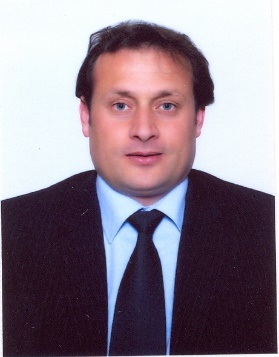 Name: Ziad Mohammed Hussein ErmeleyDate of Birth: 10.06.1972Marital status: MarriedNationality: Jordanian / AustrianPlace of Birth: JordanAddress: Jordanian University – Faculty of Physical EducationMobile #: +962797251588Email: Ziad669@yahoo.comLanguages Proficiency: Arabic, German, English.Academic Qualifications:Oct 1990 - Jun1994: Bachelor of Physical Education, Faculty of Physical Education, Jordanian University, Amman- Jordan1994-1996:  Master’s in physical training Faculty of Physical Education, Jordanian University, Amman- Jordan.2005-2007: Ph.D. in Sports of Sciences Faculty of Physical education, Vienna University, Vienna- Austria. Current Job: Teacher at the Faculty of Physical education, Jordanian University, Amman- Jordan.Academic Rank: Associate Professor/College of Physical Education/ University of Jordan 18-9-2014Academic Courses:Training courses for gymnastics-Jordanian Center for preparation of trainers and leaders from the period 2-9-1995   to 8-9-1995.Arbitration courses for gymnastics-Jordanian Olympic center for the preparation of coaches and leaders from 1-7-1996 to 15-7-1996Gymnastic training course under the supervision of the international Olympic Committee in Amman from 1-7-1996 to 5-7-1996.Arbitration Course for squash sport under the supervision of the Jordan Squash Federation from 6-12-1993 to 26-12-1993.Specialized massage and massage courses in Jordan and Austria.Diploma in First Aid and Physiotherapy/ Austrian Army from 1-7-2002 to 26-2-2003.Strategic Planning courses (Personal Business Lab) Vienna- Austria Office of the Ministry of Labor 2005.Sports Technology course, Sports Engineering, supervised by Magdeburg University/ Austria.Visiting Professor, University of Lynchburg- Virginia/ United States of America 2015.Practical Experiences: A former soccer player in Al Jazira Club, Al Faisaly, and the Jordanian National Olympic Team from 1985 to 1994.A member of the technical staff of the National Gymnastics Team from 1994 to 1995.International refry in Gymnastic from1994 to 1996.A professional player in the ranks of the Austrian (Kazinobaden) club from 1997 to 1999.Military service in the Austrian Army from 2002 to 2003.A football player in the Austrian Army team from 2002 to 2003.Physiotherapist at Dobling Hospital, Austria.Teacher at the Faculty of Physical Education, University of Jordan, with the rank of Assistant Professor from 2007 to 2014.Assistant Dean of the college of Physical Education 2013/2014. TV analyst accredited in football to Jordan TV and many local TV channels.Technical and sport critic in multiple episodes on Jordanian TV.Specialized in German football league.Technical critic and sport analyst at the Sports Cup station analyzing (football matches).Member of the Board of Directors of Al Jazira Jordanian Club from 2009 to 2014.Chairman of the Football Committee of the AL Jazira Jordanian Club from 2009 to 2014.Member of the Water Rescue Committee/ Ministry of Sports and Youth from 2014 till present.Columnist on the sports page The Jordanian newspaper Al-Dustour 2014.The academic subjects that I taught:Sports injuries and physical therapy.Physiology of physical performance.Health Education.Nutrition and athletics performance.Gymnastics, football and basketball.Secretary General of the Arab Federation for Physical culture from 2018 till present.Languages:Arabic: mother tongue. German: Excellent reading and writing.English: excellent reading and writing.Published Papers1-The Effect of mental training skills program on self-compassion and mindfulness.2-A Follow-Up study of some technical performance amongst the Jordanian National Team Players of the basketball. 3- The Effect of electronic teaching on improving the level of some gymnastic skills.4-Common sports injuries among the female students in gymnastic courses at Faculty of Physical education.5-Evaluation the functional status of the liver in elite Jordanian Athletes.6-A survey for the common sports injuries for Arab National Team's Players in Gymnastics.7- the effect of using oil massage and curative exercises in rehabilitating with disc in the cervical vertebrae of the spine.8-أثر التعلّم النشط على اكتساب مهارات السباحة وتنمية دافع التعلّم لدى الأطفال (8-10) سنوات9-تأثير مشاركة لاعبي فلسطين الداخل في دوري المحترفين الفلسطيني لكرة القدم على تماسك الفريق من وجهة نظر الأجهزة الفنية10-أثر التدريبات الذهنية ( بالاسلوب المباشر ) المصاحب للأداء العملي على تطزير الجوانب الخططية وتركيز الانتباه لدى اللاعبين الناشئين بكرة القدم11-Bodily-kinesthetic intelligence in relation to swimming performance skills according to gender and swimming course level among physical education students12-Comparison between the effects of Aquatic Exercises and Land Based Exercises in the Treatment of Chronic Low Back Pain13- The effect of a proposed therapeutic program using different therapeutic methods in people with herniated disc in lumbar spine14- The Effect of Proposed Training Program on Some Kinetic Variables for Basketball Beginners' Jump Shot Skill and Accuracy from the Right and Left SideThe Conferences that was participated in:Sixth conference for the Development of Sports Science, College of Physical Education/ University of Jordan 2009.The Seventh conference of Creativity and Sports/ College of Physical Education/ University of Jordan 2010.The Eighth conference of Creativity and Sports/ College of Physical Education/ University of Jordan 2011.The Ninth conference of Creativity and Sports/ College of Physical Education/ University of Jordan 2012.The fourth scientific sport conference, faculties of physical education, 2011, Yermouk University 2011.Dubai international Conference for the Gifted Football- United Arab Emirates 2013.The Sixth International scientific conference – College of Physical Education Yarmouk University 2014.The 50th Scientific Conference of the Federation of Physical Culture- Vienna/ Austria 2016.The Fifth scientific conference (Sport and Modern City)- Faculty of Physical Education, Yarmouk University 2019. 